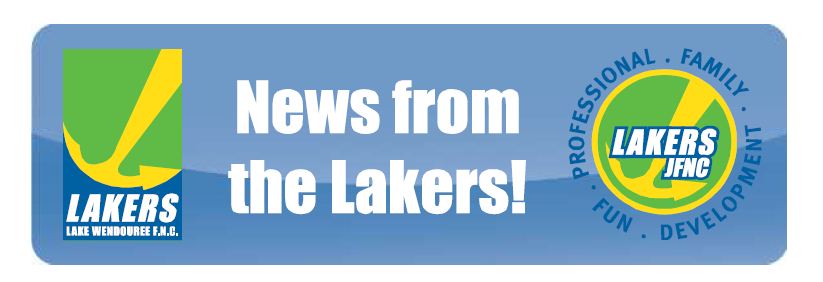 NEWLETTER 4 V’s DARLEYThis week we saw some very close games and some great footy and netball from both Lakers and Darley.We had some highlights which were: U/11 Seniors football winning by 1 pointU/13 Seniors football winning by 1 pointU/15 Senior football celebrating their first win for the season  U/15 Reserves Netball having a good winU/17 Reserves Netball winning in a nail biter by 1 goalU/17 Seniors Netball having a strong win. 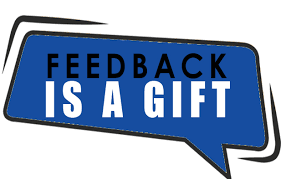 LAKERS FEEDBACK & AGE GROUPMENTOR SYSTEMIt is our priority for the Junior Club Committee to ensure that first and foremost our boys and girls are happy and enjoying their time playing for our club. Our club values are DEVELOPMENT, FUN, FAMILY and PROFESSIONALISM and our aim is for these values to be applied in everything we do. We are here to make the club run as smoothly as possible and to do this, we need to know if there are any problems, concerns or feedback from players and parents. The only way we can fix a problem is if we are made aware of it. We also welcome POSITIVE feedback as well With this in mind, every age group has an Age Group Mentor appointed who is the FIRST contact point for any parents or players with any concerns, queries, suggestions, positive feedback or otherwise. We DON’T want parents approaching, phoning, texting coaches or Team Managers – they already give up enough of their time voluntarily and the Mentor System works perfectly as a step between parents/players and coaches. For any concerns, questions, feedback, suggestions or anything else, parents or players should speak with the Age Group Mentor – listed below and on the website. The mentor will provide the appropriate action: whether this be speaking with the coach or speaking with the coordinator and the committee will be made aware of any problems. Please be assured that the role of the mentor is to ensure that all concerns/feedback/suggestions WILL be passed on, actioned appropriately and the outcome provided back to you. We appreciate the sensitivity of some circumstances and your discussions with the mentor can remain confidential should you prefer. AGE GROUP MENTORS FOR FOOTBALL: 
Under 9’s		Matt Young: 		0417 001 676Under 11’s 		Chris Geyle: 		0429 118 175Under 13’s 		John McNeill: 		0428 667 002Under 15’s		Chris Geyle: 		0428 118 175Under 17’s 		Peter Bath: 		0418 509 347AGE GROUP MENTORS FOR NETBALL: 
U/11’s		Bec Moore: 		0419 918 356U/13’s		Rebecca McNeill: 	0475 809 199U/15’s		Barb Carter:		0407 731 283U/17’s		Kristie Cowan:		 0427 253 382 INTERLEAGUECONGRATULATIONS to the players and coaches that represented Lakers in the BFNL Football and Interleague sides on Saturday. This is a great achievement and we are very proud to have so many members of our club represented. Well done to all. FOOTBALLUnder 12:					UNDER 13: - Ethan Dartnell					- Oscar Wootton (VC)- Heath Mercer					- Archie Eichler- Declan Clarke- Lachie McPhanUnder 14:					UNDER 15: - Lewis Gilbert					- Daniel Cassidy						- Riley ReesUnder 17:					COACHES: - Noah Steenhuis				- Nathan Vercoe (Assistant U/17’s)- Cooper Bath					- Brad Wootton (Head coach U/13’s)- Sid Rajesh					- Steve Eichler (Assistant U/13’s) - Jamo Ballantyne- Liam VercoeNETBALLUnder 13: 					Under 15: - Isabella McNeil				- Bella Clark						- Rosie ToddUnder 17:Zoe Cowan 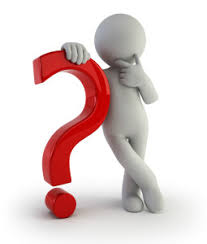 WHAT HAVE YOU DONE?What jobs have you volunteered for at the club to date?If the answer is none….THE TIME IS NOW. We pride ourselves on being a great ‘family club’ where everyone chips in and we operate like one big family – all helping where we can. As part of your registration at Lakers Junior Football and Netball Club the agreement was that EVERY family assist in a volunteer capacity at some stage through the year or they risk their child’s place at the club being re-considered. There are many roles that need to be filled each week and some of them, we only require you to do one x 2 hour block and you are done for the season!A HUGE THANK YOU to those that have assisted in a role so far…it is greatly appreciated. Unfortunately, we are often relying on the same people week in, week out to fill sometimes several roles over the week as others aren’t assisting. There are many weekly jobs for each team and across the club that you can do as a one off for 2 hours – time keeping, scoring, interchange, goal umpiring, working a shift in the canteen, working on the BBQ, tidying up the change rooms at the end of games and many more.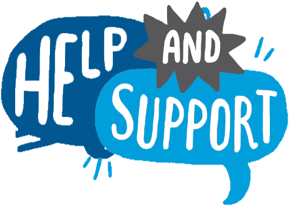 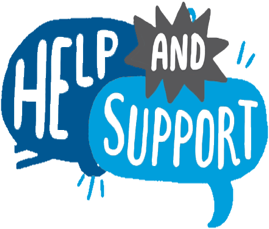 SPOTS NEEDING TO BE FILLED TRAINERS NEEDED2 x Trainers for U/17 Reserves football and 2 x Trainers for U/17 Seniors football. You could potentially share these roles with someone else if you couldn’t commit to every week. If you can help, please call Tulsa (trainers coordinator) on 0400 299 882. CANTEEN HELP NEEDEDSeveral spots in the canteen for the remainder of our home games. This week we require: 1 extra person in the canteen from 2.30 to 4.30 A reminder that older children are able to do these shifts if you think they are capable. If you can fill these spots or any of the others still needed names next to them, please contact Vicki on 0438 037 703. GAME DAY JOBSIf you are able to assist with a game day or even training night job – once, twice or for each game, please contact your child’s Team Manager…they will be thrilled to find a spot that you can help in. Team Managers for NETBALLU/11 Reserves: 	Kim Holloway		0418 121 225U/11 Seniors:		Rebecca McNeill	0475 809 199U/13 Reserves:	Rebecca McNeill	0475 809 199 U/13 Seniors:		Melissa Cassidy	0417 860 326U/15 Reserves:	Colleen Thompson	0409 049 157U/15 Seniors:		Kym Squire		0412 715 922U/17 Reserves: 	Jodie Gilbert		0438 301 027U/17 Seniors: 	Paula Bissinella	0406 639 645 Team Managers for FOOTBALLU/9 Reserves:		Mick Taylor		0438 501 557U/9 Seniors: 		Johnathon Crilly	0439 986 864U/11 Reserves:	Brad Birkett		0408 197 978U/11 Seniors:		Tanya Kinnane	0438 362 553		U/13 Reserves:	Shayne Dean		0408 546 778U/13 Seniors: 	Paul Broster		0409 356 745U/15 Reserves:	Craig Bennetts	0437 396 994U/15 Seniors: 	Amber Welsh		0400 551 002U/17 Reserves:	Helen Linahan	0408 170 935U/17 Seniors:  	Glen Raven		0400 987 550Child Safety Standards - WWCCIt is Lakers Junior commitment to Child Safety that ALL parents and volunteers involved with the club have a valid Working With Children’s Card (WWCC) and the details of these are provided to the club. This is an important mechanism to ensure children involved at our club are safe. Actions Required:Send a clear photo of your WWCC to Melissa Cassidy at landmcassidy@ncable.net.auPlease include your child’s name and age groupPlease go to the WWCC website and update your details to include Lakers as somewhere you volunteer. Information you will need is: 
Lake Wendouree Junior Football Netball Club       PO BOX 98Wendouree VIC 3355If you haven’t yet got a WWCC they can be obtained from the post office and are free of charge when you are a volunteer.  If you have provided your WWCC in 2018 and it is still in date, you don’t need to re-send. If you are a teacher or work in the police force, PLEASE NOTE that LEGISLATION HAS CHANGED AND YOU NOW NEED TO PROVIDE A WWCC. We appreciate your cooperation with this important way of ensuring we are being compliant and that we are protecting our children.“Laker’s Learners” 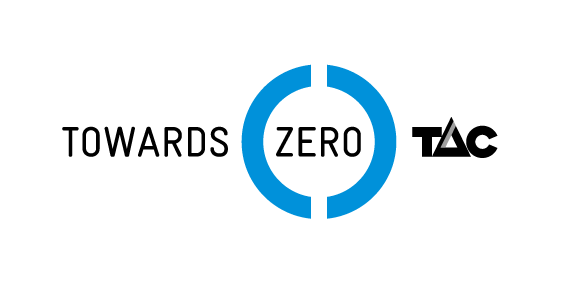 As we are focussed this season on road safety awareness 🚗 and developing not just great footballers and netballers, but also great drivers who are SAFE, SENSIBLE and EXPERIENCED in all conditions, we ask all our families with “Lakers Learners” to commit to having them drive to and from training and games every week ☑️. They’ll get some day ☀️ and night 🌙 driving and over the coming months definitely some wet weather conditions ⛈. Send in some snaps 📸 of your “Lakers Learners” driving to or from training or on game day!Player Health and WellbeingTrainers NEEDED – U/17 football & U/11 netballURGENT – Sports First Aid Trainers – U17 Football Seniors and Reserves Please note that we still only have one first aid trainer volunteering for one grade of 17s football. To date we have had trainers from other grades, or qualified parents who have no children playing in that grade filling in. This is not sustainable, nor fair.  The role is not hard to do, but can have a significant impact on player health and safety if no first aid trainer is present.  The only requirement you need for the role is to have a current Level 2 First Aid and CPR certificate, which many parents have as part of their employment. And if you don’t have one, the Club is happy to pay for you to complete such, as well as any additional supports.  We need two volunteers for the 17 Reserves, and another volunteer to support Brooke in the 17 Seniors. Please contact Tulsa Andrews on 0400 299 882 if you can assist.First Aid Trainers Qualifications – Please note that the provision of first aid for all games of junior football and netball, is just that – first aid. The parents who volunteer to provide first aid support for your child’s game have a Level 2 Basic First Aid and CPR certificate, and are only qualified to provide first aid in the event of an injury during the game – they are not required to provided strapping, massage or diagnoses of any injury pre, during or post game.  And whilst some volunteers are health professionals, they are under no obligation to provide additional services above and beyond the roles they have volunteered for. Pre-existing injuries – If your child requires strapping for a pre-existing injury, it is the parents’ responsibility to arrange such as per the advice given by the health professional they have been liaising with.  The Club provides tape for first aid purposes only.Medical Conditions – If your child has a medical condition or severe allergy (eg: anaphylaxis, asthma, epilepsy, diabetes, heart or neurological condition) that may require specific management, additional care or monitoring, we ask that you liaise with the first aid trainer of your child’s game to inform them of any relevant information to ensure your child’s ongoing health and safety whilst they play.Round 4 RESULTS  V’s DARLEYFOOTBALL RESULTSU/11 SeniorsLake Wendouree 	5.1-31		defeated 	Darley	4.6-30Goals: L. Squire, M. Kinniburgh, A. Wiltshire, C. McPhan, R. GrechBest Players: S. Gibson, C. McPhan, J. Nijam, M. Kinniburgh, E. DekkerU/13 ReservesLake Wendouree	 3.2-20		defeated by	Darley		 4.7-31Goals:  K. Williiams, E. Dartnell, A. GrayBest Players: Not providedU/13 Seniors Lake Wendouree	 2.3-15		defeated 	Darley	 	2.2-14Goals:  O. Wootton, N. SalterBest Players: O. Wootton, H. Mercer, L. Heath, T. Kinnane, D. Clark, L. ClarkU/15 Reserves – NO GAMEU/15 Seniors Lake Wendouree	 12.6-78	defeated 	Darley	 	1.5-11Goals:  Not ProvidedBest Players: R. Rees, B. Tobin, N. Shearer, L. Gilbert, T. Steenhuis
U/17 ReservesLake Wendouree	8.8-56		defeated by 	 Darley		9.14-68Goals: J. Antonio, R. Seccull, H. Tickner, K. Towk, P. Corbett, J. Senior, B. McCabeBest Players: R. Hibburt, J. Jenkins, B. Headon, T. Christensen, L. Dunne, S. AndrewsU/17 SeniorsLake Wendouree	9.11-65		defeated by	Darley		11.8-74Goals: C. Bath 3, F. Loader, S. Rajesh, E. Forbes, N. SteenhuisBest Players: C. Bath, C. James, K. Edwards, T. Johnson, A. Johnson, T. Raven NETBALL RESULTS U/11 Reserves NetballLake Wendouree	3	defeated by	Darley		7Awards: Isabel Harrison, Pippa Bawden, Dilana Romeril, Lyla Sheehan U/11 Senior NetballLake Wendouree	8	defeated by	Darley		12Awards:  Marliesha Nunn, Elle Wootton, Eden James, Ella Romeril U/13 Reserves NetballLake Wendouree	10	defeated by	Darley 		15Awards:  Kitty Young, Harriett Meakin, Sienna Jeffrey, Shenae PostlethwaiteU/13 Senior NetballLake Wendouree	14	defeated by	Darley 		28Awards: Winnie Taylor, Lexie Young, Eve Cassidy, Enya Rinaldi U/15 Reserves NetballLake Wendouree	25	defeated 	Darley		14Awards: Harmonee Towk, Gemma Walton, Polly Thompson, Lily DavisU/15 Senior NetballLake Wendouree	 44	defeated by	Darley		 24Awards: All PlayersU/17 Reserves NetballLake Wendouree	14	defeated	Darley		13Awards: All PlayersU/17 Senior NetballLake Wendouree	42	defeated	Darley		26Awards: Ellie Car, Layla Monk, Zali Palmer, Demi ThompsonCanteen and BBQ Please find below the roster for those who are rostered on for the canteen and the BBQ for THIS Friday night, 17th of May for the Under 9 games being held at Lakers:  From 5.30 onwards	Shae Secombe			Kate Osborne			Anita Holdsworth			Mary-Lou Quayle			Kate McKay			Michael TaylorPlease find below the roster for the BBQ and Canteen for our next home game – which isn’t until Sunday, 30th of June. 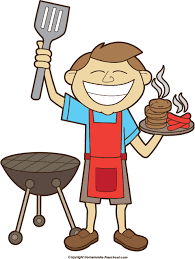 BBQ		8.00 am – 10.00 am 	Jayne Humphries					Paul Butler					Deeks Loader					Jimmy LoaderCANTEEN	8.30 am – 10.30 am	Jen Couzins					Julie Butler					Tamara Warland		10.30 am – 12.30 am	Jenni-Lee Williams					Lorena Mong					Beck Fleming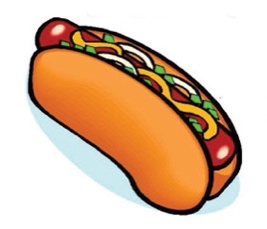 					Julie Torpy		12.30 pm – 2.30 pm	Eve Cassidy					Mikayla Bickley					Tanya Kinnane					Lucy Loader		2.30 – 4.30		Dympna Turner					Michelle Dean					Person neededIf you are unable to complete your shift, we ask that you please arrange a swap or replacement with someone else.  If you can fill one of the highlighted spots or have any questions or problems, please call Vicki Dekker on: 0438 037 703THIS WEEK: ROUND 5 – Sunday 19th May Sebastopol @ SebastopolFOOTBALL – Reminders: WHITE shorts this week for away game. U/17 SENIORS have a BYE this weekend.Good luck, play fair and have fun!U/9 FOOTBALL – Reminders:This week’s U/9 games are played at LAKERSAll wear GREEN shorts. It would be great to get some of our older players and families at Lakers from 6pm Friday night from to support our Little Lakers – they’d love to see the older players cheering them on. NETBALL –Reminders:U/11’s are permitted to wear a WHITE long sleeve top and BLACK skins underneath their dresses if they wish. CommunicationIt is essential that families are able to access the latest information about what is happening at the club and any changes on a regular basis. The best ways to do this are by adding our “Team App” to your smartphone, ‘liking’ us on Facebook and Instagram and checking our website (www.lwfc.com.au) and ensuring that we have an email address we can forward newsletters and other important information to. It is easiest to email us at lakersjuniors@hotmail.com.au or email Lucy Loader (Secretary) directly on lloader3005@outlook.com if you have questions or queries and we will respond as soon as possible, or call one of the relevant people whose contact details you will find on the webpage. If you would like your email address added to the data base to receive weekly newsletters – please email Lucy on lloader3005@outlook.com to advise. THANK YOU. Lost PropertyPLEASE, PLEASE, PLEASE ensure all your children’s property is clearly named. Lost property is kept in the club trailer, so if you have something missing, please check in there. MerchandiseAll merchandise that has been previously ordered online has arrived and should have been collected last week or over the weekend. If you ordered and paid for any merchandise and you haven’t collected it yet, please contact Helen Linahan on 0408 170 935After lots of interest, we have opened the sale of beanies and scarves. They can be ordered on www.tickethost.com.au – “Buy Ticket”, search “Lake” and then go ahead with order. Orders will close by 17th of May.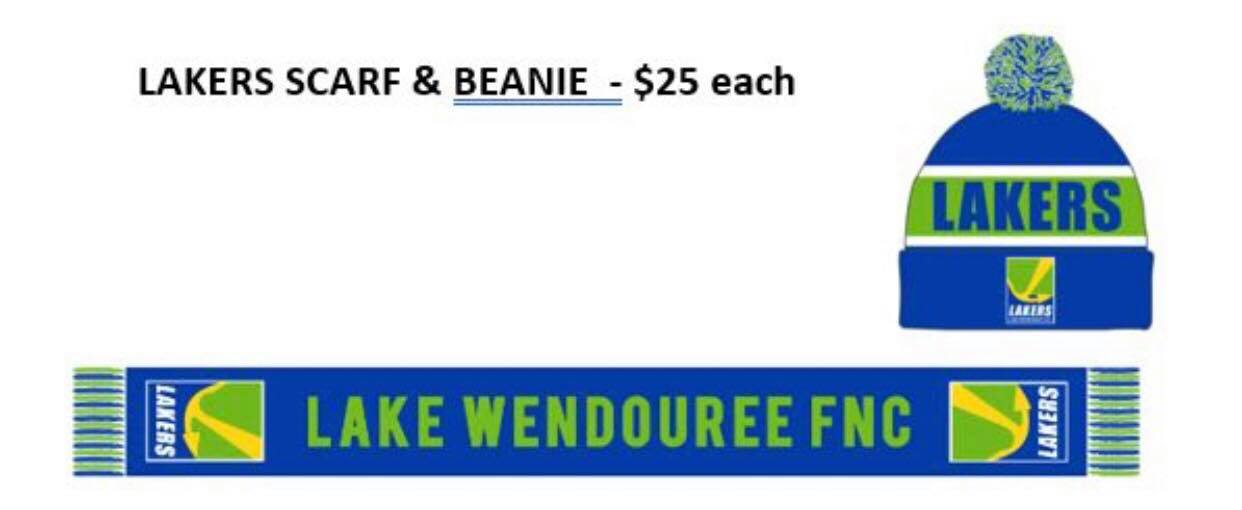 The club also has some limited stock of polos and hoodies – if you would like to purchase one, please contact Ellen O’Connell on 0417 344 640We also have a sale on compression pants – from $75 to $55 – contact Ellen if interested in purchasing. Lachie’s Legacy 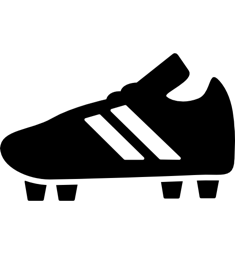 As previous corresponded to club members, Lakers Football/Netball Club “Lachie’s Legacy” is a foundation set up following the sudden passing of local footballer Lachie Poulter. You can read more about “Lachies Legacy” on their facebook page. 

Lakers Football/Netball Club have decided to donate to Lachie’s Legacy in the form of old footy boots or runners that no longer fit our players. We ask that you rummage through your shoe cupboard and if you have any boots or runners (in good condition) that no longer fit or are not used we ask that you bring them along to the club and place them in the big blue tub in the Senior change rooms. Our donation as a club will hopefully provide much needed boots and runners to underprivileged families. Thank you SOCIAL FUNCTION ORGANISER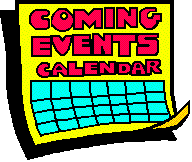 IMPORTANT: PLEASE PUT ON YOUR CALENDAR: 
Event: 		Carmen’s Road Safety When:		Tuesday 4th June - 6:00 – 7:00pm – ClubroomsWho: 	John Maher, Award winning International Keynote Speaker (Australian of the year – 2015)Invited: 	U/17 football and U/17 netball, U/19 football and U/19 netball and any other    players and families that are interested in listening to John’s story and important message. What: 		John’s true-life story may say save your life. 
Carmen’s Road Safety presentation is widely recognised as the best road safety message available to schools, clubs, and to corporate Australia Victoria is experiencing its worst year on the roads in 10 years John will share his story about family, heartbreak, love and hopeREMINDERSFooty Jumpers & DressesFooty jumpers and netball dresses should only be worn at the game, and removed after you have played if boys and girls are staying at the oval/netball courts for long periods after they have played.They are not to be worn at footy training, but the club does have old playing jumpers (smaller sizes) for sale at $20 each if you wish to wear the clubs colours at training.TapePlease note that the trainers will not supply boys with tape to hold down their laces during the season. If your son requires tape please ensure that you supply your own and that at the end of the game tape is disposed off in the bins rather than left on the floor.RubbishPlease ensure that all rubbish be it in the rooms or around the grounds is disposed off in the bins rather than left on the floor or around the oval.Lost propertyPlease make sure that you keep items of clothing in a secure location and remember to collect your articles of clothing after you have played.Any missing articles of clothing etc. can be found in the lost and found tub located in the trailer.SkinsSkins have become more popular in recent years as the boys try to emulate their favourite players. The BFNL have a policy that skins must be skin colour. Boys who wear the incorrect skins will be unable to take the field without removing the skins.U/11 netballers are permitted to wear black skins and white long sleeve tops under their dresses on colder days. 